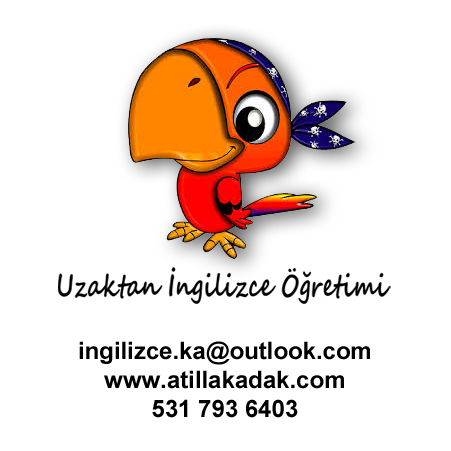 A1A1A1A1SPEAKING - LISTENINGGRAMMARVOCABULARYWRITINGSounds in EnglishSentence structurexGiving and asking for personal details + infosPersonal pronouns (I, he, she, etc.)xam / is / arexTalking about oneself  / othersTalking about possessionshave got / has gotThere is / There areTalking about environmentBasic prepositions of place (in, on, under, between, behind, near, next to, in front of, etc.)VerbsGiving ordersImperatives (e.g. Be careful. Don’t make noise. etc.)Talking about abilitiescan / can’tTelling the timeBasic prepositions of time (at, in, on)Countable and uncountable nouns (apple, chair, house, dog, cat; milk, water, etc.)Talking about oneself  / othersPossessive adjectives (my, his, her, its …etc.)xsingular / plural nouns(book-books, egg-eggs, etc.)Talking about things Demonstrative PronounsThis / that / these / thoseAsking for pricesHow much / how manyCardinal numbers, pricesTalking about oneself  / othersCommon adjectives (long, cold, heavy, old, etc.)Writing a dialogueTalking about oneself  / othersColours(blue, red, etc.)Telling time (three o’clock, etc.)Birthdays, appointmentsTelling the time words (days, months etc.)Writing a dialoguePossessive ‘s (Sue’s bicycle, my father’s car, etc.)xQuantifiersany / some / many / much / a few / a littletoo / verytoo / eitherSentence connectorsso / because / but / and / orParts of speechQuestion words (What , who, when, why, etc.)At a restaurantwould like (to)Writing a dialogueTalking about daily routinesPresent simple (Daily routines)xlike / hate / love V+ingTalking about preferencespreferWritingTalking about activitiesAdverbs of frequency (always, usually, often, sometimes, never)xWriting on routine activitiesTalking about present situations  Present continuousxWriting current activitiesGoing to futurexWriting about a planTalking about past  was / werexWriting on past situationsTalking about past  Past simple (did, studied, played, went, had, bought etc.)xWriting on past situationsTalking about past  can / couldWriting on personal past abilitiesMaking comparisonscomparatives and superlatives (tall-taller-tallest, etc.)Writing for compare things and personsas + adjective +as (as old as, as beautiful as, etc.)   